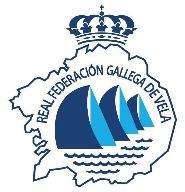 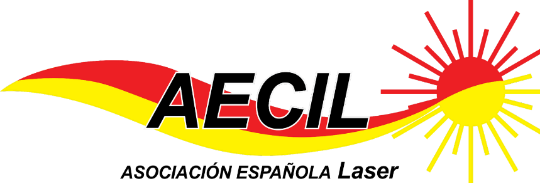 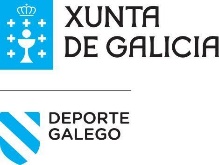 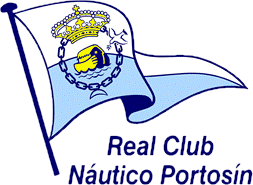 CAMPEONATO GALLEGO CLASE ILCA FORMULARIO DE LIMITACION DE EquipAMIENTODECLARACION DEL PATRON1.1	Entiendo que estos elementos no pueden ser sustituidos en ningún momento durante el evento, excepto según lo permitido por la Regulación de Equipamiento 3.1.2	Es mi responsabilidad asegurarme de que el equipo que uso para este evento cumpla con las reglas de la clase en todo momento y que el equipo pueda ser verificado para comprobar el cumplimiento de las reglas de la clase en cualquier momento durante el evento. 1.3	Con los datos aquí presentado el Comité Técnico del Evento podrá utilizar mis datos para confeccionar a nivel estadístico resúmenes genéricos para publicarlo en el TOA____________________________                                            ___________________________Firmado							FechaNombre PatrónNúmero de VelaNúmero de casco ClubTerritorialPublicidadElementoNúmero de serieMarcaAñoMaterialVelaCascoBase Mástil No AplicablePunta MástilNo AplicableBotavaraNo AplicableOrzaNo AplicableTimónNo AplicableCajera TimónNo Aplicable